LikelihoodHow often could the hazard occur? Consider the task, frequency, duration, method of work, employees involved.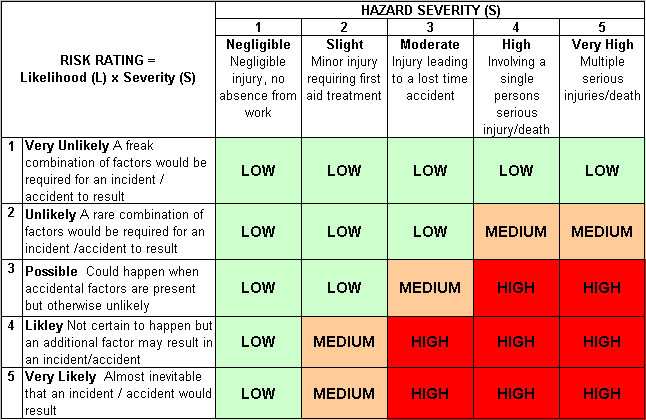 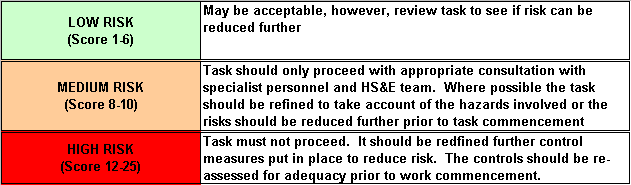 SeverityHow serious would the hazard’s effects be if realised? Consider the type of hazard, biological, ergonomic, physical and chemical.Risk = Likelihood x Severity E.g. Likelihood (4) X Severity (3) = 12 HIGH RISKSite:Contract Number:Contract Number:Assessed by:Name:Position:Date:Assessed by:Signed:Description Of Work:Use of Rhinopatch StreetHeat SR60Use of Rhinopatch StreetHeat SR60Use of Rhinopatch StreetHeat SR60Use of Rhinopatch StreetHeat SR60Use of Rhinopatch StreetHeat SR60Use of Rhinopatch StreetHeat SR60Use of Rhinopatch StreetHeat SR60Use of Rhinopatch StreetHeat SR60Use of Rhinopatch StreetHeat SR60Use of Rhinopatch StreetHeat SR60Use of Rhinopatch StreetHeat SR60Task / Job ComponentHazardHazardPersons at riskPersons at riskPersons at riskRisk Rating L/M/HControls / Precautions to Reduce RiskControls / Precautions to Reduce RiskControls / Precautions to Reduce RiskControls / Precautions to Reduce RiskResidual Risk RatingL/M/HOperation of Rhinopatch StreetHeat SR60Entrapment/entanglementEntrapment/entanglementPlant operatorsPlant operatorsPlant operatorsHEnsure all emergency stop buttons are working before use.Only competent and trained operators to operate machine.Heater Drive Belt - Keep hands and loose clothing clear of drive belt and drive chain.Follow manufacturer’s operating instructions.Ensure all emergency stop buttons are working before use.Only competent and trained operators to operate machine.Heater Drive Belt - Keep hands and loose clothing clear of drive belt and drive chain.Follow manufacturer’s operating instructions.Ensure all emergency stop buttons are working before use.Only competent and trained operators to operate machine.Heater Drive Belt - Keep hands and loose clothing clear of drive belt and drive chain.Follow manufacturer’s operating instructions.Ensure all emergency stop buttons are working before use.Only competent and trained operators to operate machine.Heater Drive Belt - Keep hands and loose clothing clear of drive belt and drive chain.Follow manufacturer’s operating instructions.LFire/fumes/burnsFire/fumes/burnsPlant operators, Civils operativesPlant operators, Civils operativesPlant operators, Civils operativesHEnsure burner controls are functioning correctly prior to use.Check all gas hoses and connections for damage prior to use.Ensure fire extinguisher is in place before use.When gas burners are in operation, ensure machine is in an open and well ventilated area.Do not touch hot surfaces or place hands heater panels.Heating Zone - The operator must always keep clear and ensure that others are kept clear of the heating zone, as there is a danger of being hit or burnt by the reciprocating heaters.Emergency Shutoff - In case of emergency, push the red “Off” button on the top centre of the control panel. This shuts off all electrical systems and propane flow to the heater bed. The pilot lights are not shut off using this button.Refer to risk assessment on LPG for propane cylinders.Follow manufacturer’s operating instructions.Ensure burner controls are functioning correctly prior to use.Check all gas hoses and connections for damage prior to use.Ensure fire extinguisher is in place before use.When gas burners are in operation, ensure machine is in an open and well ventilated area.Do not touch hot surfaces or place hands heater panels.Heating Zone - The operator must always keep clear and ensure that others are kept clear of the heating zone, as there is a danger of being hit or burnt by the reciprocating heaters.Emergency Shutoff - In case of emergency, push the red “Off” button on the top centre of the control panel. This shuts off all electrical systems and propane flow to the heater bed. The pilot lights are not shut off using this button.Refer to risk assessment on LPG for propane cylinders.Follow manufacturer’s operating instructions.Ensure burner controls are functioning correctly prior to use.Check all gas hoses and connections for damage prior to use.Ensure fire extinguisher is in place before use.When gas burners are in operation, ensure machine is in an open and well ventilated area.Do not touch hot surfaces or place hands heater panels.Heating Zone - The operator must always keep clear and ensure that others are kept clear of the heating zone, as there is a danger of being hit or burnt by the reciprocating heaters.Emergency Shutoff - In case of emergency, push the red “Off” button on the top centre of the control panel. This shuts off all electrical systems and propane flow to the heater bed. The pilot lights are not shut off using this button.Refer to risk assessment on LPG for propane cylinders.Follow manufacturer’s operating instructions.Ensure burner controls are functioning correctly prior to use.Check all gas hoses and connections for damage prior to use.Ensure fire extinguisher is in place before use.When gas burners are in operation, ensure machine is in an open and well ventilated area.Do not touch hot surfaces or place hands heater panels.Heating Zone - The operator must always keep clear and ensure that others are kept clear of the heating zone, as there is a danger of being hit or burnt by the reciprocating heaters.Emergency Shutoff - In case of emergency, push the red “Off” button on the top centre of the control panel. This shuts off all electrical systems and propane flow to the heater bed. The pilot lights are not shut off using this button.Refer to risk assessment on LPG for propane cylinders.Follow manufacturer’s operating instructions.LCollision with pedestrians/other vehiclesCollision with pedestrians/other vehiclesPlant operators, Civils operatives, other contractors, visitorsPlant operators, Civils operatives, other contractors, visitorsPlant operators, Civils operatives, other contractors, visitorsMOnly competent and trained operators to operate machine.If required, ensure traffic management is in place as per Chapter 8 of New Roads & Streetworks Act.Heating Zone - The operator must always keep clear and ensure that others are kept clear of the heating zone, as there is a danger of being hit or burnt by the reciprocating heaters.Hand Brake - Always set the hand brake before heating.Follow manufacturer’s operating instructions.Only competent and trained operators to operate machine.If required, ensure traffic management is in place as per Chapter 8 of New Roads & Streetworks Act.Heating Zone - The operator must always keep clear and ensure that others are kept clear of the heating zone, as there is a danger of being hit or burnt by the reciprocating heaters.Hand Brake - Always set the hand brake before heating.Follow manufacturer’s operating instructions.Only competent and trained operators to operate machine.If required, ensure traffic management is in place as per Chapter 8 of New Roads & Streetworks Act.Heating Zone - The operator must always keep clear and ensure that others are kept clear of the heating zone, as there is a danger of being hit or burnt by the reciprocating heaters.Hand Brake - Always set the hand brake before heating.Follow manufacturer’s operating instructions.Only competent and trained operators to operate machine.If required, ensure traffic management is in place as per Chapter 8 of New Roads & Streetworks Act.Heating Zone - The operator must always keep clear and ensure that others are kept clear of the heating zone, as there is a danger of being hit or burnt by the reciprocating heaters.Hand Brake - Always set the hand brake before heating.Follow manufacturer’s operating instructions.LPPE Requirementsa) Safety glasses to BS EN 166Fb) Gloves to BS EN 388c) Safety Boots BS EN ISO 20345:2011d) Ear protection to BS EN 352a) Safety glasses to BS EN 166Fb) Gloves to BS EN 388c) Safety Boots BS EN ISO 20345:2011d) Ear protection to BS EN 352a) Safety glasses to BS EN 166Fb) Gloves to BS EN 388c) Safety Boots BS EN ISO 20345:2011d) Ear protection to BS EN 352a) Safety glasses to BS EN 166Fb) Gloves to BS EN 388c) Safety Boots BS EN ISO 20345:2011d) Ear protection to BS EN 352a) Safety glasses to BS EN 166Fb) Gloves to BS EN 388c) Safety Boots BS EN ISO 20345:2011d) Ear protection to BS EN 352a) Safety glasses to BS EN 166Fb) Gloves to BS EN 388c) Safety Boots BS EN ISO 20345:2011d) Ear protection to BS EN 352a) Safety glasses to BS EN 166Fb) Gloves to BS EN 388c) Safety Boots BS EN ISO 20345:2011d) Ear protection to BS EN 352a) Safety glasses to BS EN 166Fb) Gloves to BS EN 388c) Safety Boots BS EN ISO 20345:2011d) Ear protection to BS EN 352a) Safety glasses to BS EN 166Fb) Gloves to BS EN 388c) Safety Boots BS EN ISO 20345:2011d) Ear protection to BS EN 352a) Safety glasses to BS EN 166Fb) Gloves to BS EN 388c) Safety Boots BS EN ISO 20345:2011d) Ear protection to BS EN 352a) Safety glasses to BS EN 166Fb) Gloves to BS EN 388c) Safety Boots BS EN ISO 20345:2011d) Ear protection to BS EN 352Site-specific ActivitiesAdditional Site–specific HazardsPersons at riskAdditional Controls Required